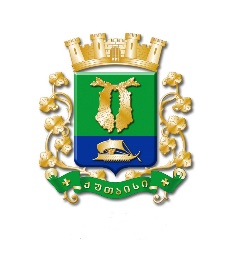 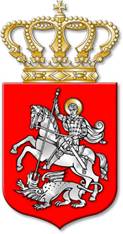 ს  ა  ქ  ა  რ  თ  ვ  ე  ლ  ოქალაქ  ქუთაისის  მუნიციპალიტეტის  საკრებულოგ  ა  ნ  კ  ა  რ  გ  უ  ლ  ე  ბ  ა№     14ქალაქი  ქუთაისი		 3		დეკემბერი		2021  წელიქალაქ ქუთაისის მუნიციპალიტეტის საკრებულოს კომისიის წევრთა რაოდენობისა და პროპორციული წარმომადგენლობის კვოტების განსაზღვრისა და დამტკიცების  შ ე ს ა ხ ე ბსაქართველოს ორგანული კანონის „ადგილობრივი თვითმმართველობის კოდექსი“ 24–ე მუხლის პირველი პუნქტის „ბ.დ“ ქვეპუნქტისა და 28–ე მუხლის მე–2 პუნქტის საფუძველზე:მუხლი 1. განისაზღვროს ქალაქ ქუთაისის მუნიციპალიტეტის საკრებულოს კომისიებში კომისიის წევრთა რაოდენობა შემდეგნაირად:1. საკრებულოს იურიდიულ საკითხთა კომისიაში – საკრებულოს 13 წევრი; 2. საკრებულოს საფინანსო–საბიუჯეტო კომისიაში – საკრებულოს 13 წევრი;3. საკრებულოს ეკონომიკის, ქონების მართვისა და საქალაქო მეურნეობის კომისიაში –  საკრებულოს 13 წევრი;4. საკრებულოს კულტურის, განათლების, ახალგაზრდობის საქმეთა და სპორტის კომისიაში – საკრებულოს 13 წევრი;5. საკრებულოს ჯანდაცვისა და სოციალურ საკითხთა კომისიაში – საკრებულოს 13 წევრი.მუხლი 2. დამტკიცდეს პარტია „ქართული ოცნება – დემოკრატიული საქართველოს“ წარდგინებით, ქალაქ ქუთაისის მუნიციპალიტეტის საკრებულოში არჩეულ ქალაქ ქუთაისის მუნიციპალიტეტის საკრებულოს წევრთაგან საკრებულოში შექმნილი ფრაქციის მიერ, ქალაქ ქუთაისის მუნიციპალიტეტის საკრებულოს კომისიების შემადგენლობებში წევრთა წარდგენის პროპორციული წარმომადგენლობის კვოტები:1. საკრებულოს იურიდიულ საკითხთა კომისიაში – 7 წევრის ოდენობით; 2. საკრებულოს საფინანსო–საბიუჯეტო კომისიაში – 7 წევრის ოდენობით; 3. საკრებულოს ეკონომიკის, ქონების მართვისა და საქალაქო მეურნეობის კომისიაში – 7 წევრის ოდენობით;4. საკრებულოს კულტურის, განათლების, ახალგაზრდობის საქმეთა და სპორტის კომისიაში – 7 წევრის ოდენობით;5. საკრებულოს  ჯანდაცვისა და სოციალურ საკითხთა კომისიაში – 7 წევრის ოდენობით.მუხლი 3. დამტკიცდეს პარტია „ერთიანი ნაციონალური მოძრაობის“ წარდგინებით, ქალაქ ქუთაისის მუნიციპალიტეტის საკრებულოში არჩეულ ქალაქ ქუთაისის მუნიციპალიტეტის საკრებულოს წევრთაგან საკრებულოში შექმნილი ფრაქციის მიერ, ქალაქ ქუთაისის მუნიციპალიტეტის საკრებულოს კომისიების შემადგენლობებში წევრთა წარდგენის პროპორციული წარმომადგენლობის კვოტები:1. საკრებულოს იურიდიულ საკითხთა კომისიაში – 5 წევრის ოდენობით;2. საკრებულოს საფინანსო–საბიუჯეტო კომისიაში – 5 წევრის ოდენობით;3. საკრებულოს ეკონომიკის, ქონების მართვისა და საქალაქო მეურნეობის კომისიაში – 5 წევრის ოდენობით;4. საკრებულოს კულტურის, განათლების, ახალგაზრდობის საქმეთა და სპორტის კომისიაში – 5 წევრის ოდენობით; 5. საკრებულოს ჯანდაცვისა და სოციალურ საკითხთა კომისიაში – 5 წევრის ოდენობით.მუხლი 4. დამტკიცდეს ქალაქ ქუთაისის მუნიციპალიტეტის საკრებულოს კომისიების შემადგენლობებში საკრებულოს იმ წევრთა პროპორციული წარმომადგენლობის კვოტები, რომლებიც გაერთიანებულნი არ არიან არცერთ ფრაქციაში:1. საკრებულოს იურიდიულ საკითხთა კომისიაში – 1 წევრის ოდენობით;2. საკრებულოს საფინანსო–საბიუჯეტო კომისიაში – 1 წევრის ოდენობით;3. საკრებულოს ეკონომიკის, ქონების მართვისა და საქალაქო მეურნეობის კომისიაში – 1 წევრის ოდენობით;4. საკრებულოს კულტურის, განათლების, ახალგაზრდობის საქმეთა და სპორტის კომისიაში – 1 წევრის ოდენობით; 5. საკრებულოს ჯანდაცვისა და სოციალურ საკითხთა კომისიაში – 1  წევრის ოდენობით.მუხლი 5. განკარგულება შეიძლება გასაჩივრდეს, კანონით დადგენილი წესით, ქუთაისის საქალაქო სასამართლოში (ვ.კუპრაძის ქუჩა №11), მისი გაცნობიდან ერთი თვის ვადაში.მუხლი 6. განკარგულება ძალაში შევიდეს კანონით დადგენილი წესით.საკრებულოს  თავმჯდომარე			ირაკლი  შენგელია